نصائح لتحسين نوعية الحياة للنساءDr Hina Sheikh - Gynecologist in Ras Al Khaimah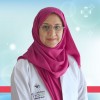 Dr Hina Sheikh - Gynecologist in Ras Al KhaimahGynecologist and Obstetrician in Ras Al Khaimah with Over 15 Years of Experienceتاريخ النشر ٤ مايو ٢٠٢٣+ متابعةتحسين الصحة النفسيةممارسة التأمل واليوغاممارسة التأمل واليوغا هي وسيلة فعالة لتحسين نوعية الحياة للنساء. تساعد التمارين اليوغا على تحسين المرونة والتوازن والتنفس، وتخفيف التوتر والقلق. كما أن ممارسة التأمل تساعد على تهدئة العقل وتحسين التركيز والتركيز. يمكن للنساء الاستفادة من اليوغا والتأمل في المنزل أو في صالة الألعاب الرياضية أو في مجموعات التأمل المحلية. يجب الاستمرار في ممارسة هذه الأنشطة بانتظام لتحقيق أقصى فائدة للصحة العقلية والجسدية.التحدث مع مستشار نفسيالتحدث مع مستشار نفسي يمكن أن يكون خطوة مهمة لتحسين نوعية حياتك كامرأة. يمكن للمستشار النفسي أن يساعدك في التعامل مع الضغوط النفسية والعاطفية التي تواجهينها في حياتك اليومية، ويمكنه أيضًا أن يساعدك في تحديد الأهداف والتخطيط لتحقيقها. إذا كنت تشعرين بالقلق أو الاكتئاب أو أي مشاعر سلبية أخرى، فلا تترددي في البحث عن مستشار نفسي مؤهل والحديث معه.تخفيف الضغوط اليوميةتعاني الكثير من النساء من الضغوط اليومية التي تؤثر على جودة حياتهن. لذلك، يجب عليهن تخفيف هذه الضغوط بطرق مختلفة، مثل الاسترخاء والتأمل والتمارين الرياضية والنوم الكافي. يمكن أيضًا تقليل الضغط عن طريق تنظيم الوقت وتحديد الأولويات وتجنب الإجهاد الزائد. وعندما تشعر المرأة بالضغط، يجب عليها أن تتحدث مع أحد الأصدقاء أو العائلة أو الاستشاري النفسي للحصول على الدعم اللازم.تحسين الصحة الجسديةممارسة التمارين الرياضية بانتظامممارسة التمارين الرياضية بانتظام هي واحدة من أهم العوامل التي تساعد على تحسين نوعية الحياة للنساء. فالتمارين الرياضية تساعد على تقوية العضلات والحفاظ على اللياقة البدنية والصحة العامة. كما أنها تساعد على تحسين المزاج والتخلص من التوتر والقلق. ولذلك، ينصح بممارسة التمارين الرياضية بانتظام، ويمكن البدء بتمارين بسيطة مثل المشي أو ركوب الدراجة، وزيادة الوقت والجهد تدريجياً.تناول وجبات صحية ومتوازنةتناول وجبات صحية ومتوازنة هو أحد العوامل الرئيسية في تحسين نوعية الحياة للنساء. يجب على النساء تناول الأطعمة الغنية بالفيتامينات والمعادن والألياف، مثل الخضروات والفواكه والحبوب الكاملة والبروتينات الصحية مثل الدجاج والسمك والبقوليات. كما يجب تجنب الأطعمة الغنية بالدهون المشبعة والسكريات والملح، والتي يمكن أن تزيد من خطر الإصابة بالأمراض المزمنة مثل السكري وأمراض القلب والسرطان. يجب أيضًا تناول الوجبات الصغيرة والمتكررة على مدار اليوم، والتي يمكن أن تساعد على تحسين عملية الهضم والحفاظ على مستويات الطاقة والتركيز.الحصول على قسط كافي من النومالحصول على قسط كافي من النوم يعتبر أمرًا مهمًا لتحسين نوعية الحياة للنساء. يجب على النساء الحرص على النوم لمدة 7-8 ساعات يوميًا، والتخلص من العوامل التي تؤثر على جودة النوم مثل الإجهاد والقلق والألم. يمكن للنساء تحسين جودة النوم عن طريق تنظيم النوم والاسترخاء قبل النوم، وتجنب تناول المنبهات مثل القهوة والشاي قبل النوم. النوم الجيد يساعد على تحسين الصحة العامة والعملية الذهنية والجسدية، ويساعد على تقليل الإجهاد والتوتر والاكتئاب.تحسين العلاقات الاجتماعيةالتواصل مع الأصدقاء والعائلةالتواصل مع الأصدقاء والعائلة يعتبر أمرًا مهمًا لتحسين نوعية الحياة للنساء. فالتواصل الاجتماعي يساعد على تقليل الشعور بالوحدة والعزلة، ويمنح النساء الدعم العاطفي الذي يحتاجونه في حياتهم اليومية. ولتعزيز التواصل مع الأصدقاء والعائلة، يمكن للنساء الاستفادة من التكنولوجيا واستخدام وسائل التواصل الاجتماعي مثل الهاتف والبريد الإلكتروني وتطبيقات المراسلة الفورية. كما يمكنهن الاجتماع بالأصدقاء والعائلة في الأماكن العامة مثل المقاهي والمطاعم والحدائق، والاستمتاع بوقتهم معًا وتبادل الأحاديث والأفكار.المشاركة في الأنشطة الاجتماعيةالمشاركة في الأنشطة الاجتماعية هي وسيلة رائعة لتحسين نوعية الحياة للنساء. يمكن للمشاركة في الأنشطة الاجتماعية أن تساعد على توسيع دائرة الأصدقاء والتعرف على أشخاص جدد. كما أنها تساعد على تحسين المزاج والشعور بالسعادة والرضا. يمكن للنساء المشاركة في الأنشطة الاجتماعية مثل الرياضة، الفنون، القراءة، السفر، والتطوع في العمل الخيري. يمكن أيضًا الانضمام إلى نوادي وجمعيات ومجموعات تطوعية لتحسين الصحة النفسية والاجتماعية.تطوير مهارات التواصل والتفاوضتعد مهارات التواصل والتفاوض من أهم المهارات التي يجب على المرأة تطويرها لتحسين نوعية حياتها. يمكن للمرأة تحسين مهاراتها في التواصل عن طريق الاستماع بشكل جيد للآخرين والتعبير عن أفكارها بوضوح وصراحة. كما يمكن للمرأة تحسين مهاراتها في التفاوض عن طريق تحديد أهدافها بوضوح والتعرف على مصالح الطرف الآخر والعمل على إيجاد حلول مرضية للجانبين. بتحسين هذه المهارات، يمكن للمرأة تحسين علاقاتها الشخصية والعملية وتحقيق نجاحات أكبر في حياتها.تحسين الوضع الماليتحديد الأهداف المالية ووضع خطة لتحقيقهاتحديد الأهداف المالية ووضع خطة لتحقيقها هو أمر مهم جداً لتحسين نوعية الحياة للنساء. يجب على المرأة أن تحدد أهدافها المالية بشكل واضح ومحدد، وتحدد الخطوات اللازمة لتحقيقها. يمكن للمرأة أن تبدأ بتحديد مبلغ معين تريد توفيره كمدخرات، وتحديد الوقت الذي تريد فيه تحقيق هذا الهدف. كما يمكن للمرأة أن تحدد أهدافاً أخرى مثل تحسين دخلها الشهري، أو توفير مبلغ معين لشراء منزل أو سيارة. بعد تحديد الأهداف، يجب على المرأة وضع خطة عمل واضحة لتحقيقها، وتحديد الخطوات اللازمة لتحقيق كل هدف. يمكن للمرأة أن تستشير خبير مالي للحصول على نصائح حول كيفية تحقيق أهدافها المالية بأفضل طريقة ممكنة.تقليل النفقات الزائدةتقليل النفقات الزائدة يمكن أن يساعد على تحسين نوعية الحياة للنساء. يمكن البدء بإعداد ميزانية شهرية وتحديد الأولويات في الإنفاق. يمكن أيضًا تقليل النفقات عن طريق البحث عن العروض والتخفيضات والتسوق بشكل ذكي. يمكن أيضًا تقليل النفقات عن طريق إعادة التفكير في الاشتراكات والخدمات التي لا تستخدمها بشكل كامل. بتقليل النفقات الزائدة، يمكن للنساء تحسين حالتهن المالية وتحسين جودة حياتهن.العمل على زيادة الدخلالعمل على زيادة الدخل يعد أمرًا مهمًا لتحسين نوعية حياة المرأة، فالدخل الإضافي يمكن أن يساعد في تحقيق الأهداف المالية والشخصية. يمكن للنساء العمل على زيادة دخلهن من خلال العمل الحر، أو البدء في مشروع تجاري صغير، أو البحث عن فرص عمل إضافية. كما يمكن للنساء الاستثمار في أنشطة تجارية أخرى، مثل العقارات أو الأسهم، لزيادة دخلهن. يجب على المرأة أن تكون مستعدة للعمل بجد والتضحية ببعض الوقت والجهد لتحقيق هذه الأهداف.الخطوات التالية: أولاً، ننصحك بتصفح موقع د. حنا شيخ، حيث يمكنك الاستفادة من النصائح الصحية والنفسية المخصصة للنساء. وللحصول على مزيد من المعلومات والمشورة الخاصة بك، يمكنك الاتصال بد. حنا شيخ عبر موقعه الإلكتروني https://drhinasheikh.com/. لا تترددي في الاستفادة من معرفتها وخبرتها في مجال الصحة والعافية. تذكري دائمًا أن صحتك هي الأهم، لذا فلا تترددي في البحث عن المساعدة والدعم الذي تحتاجينه.إعجابتعليقمشاركة